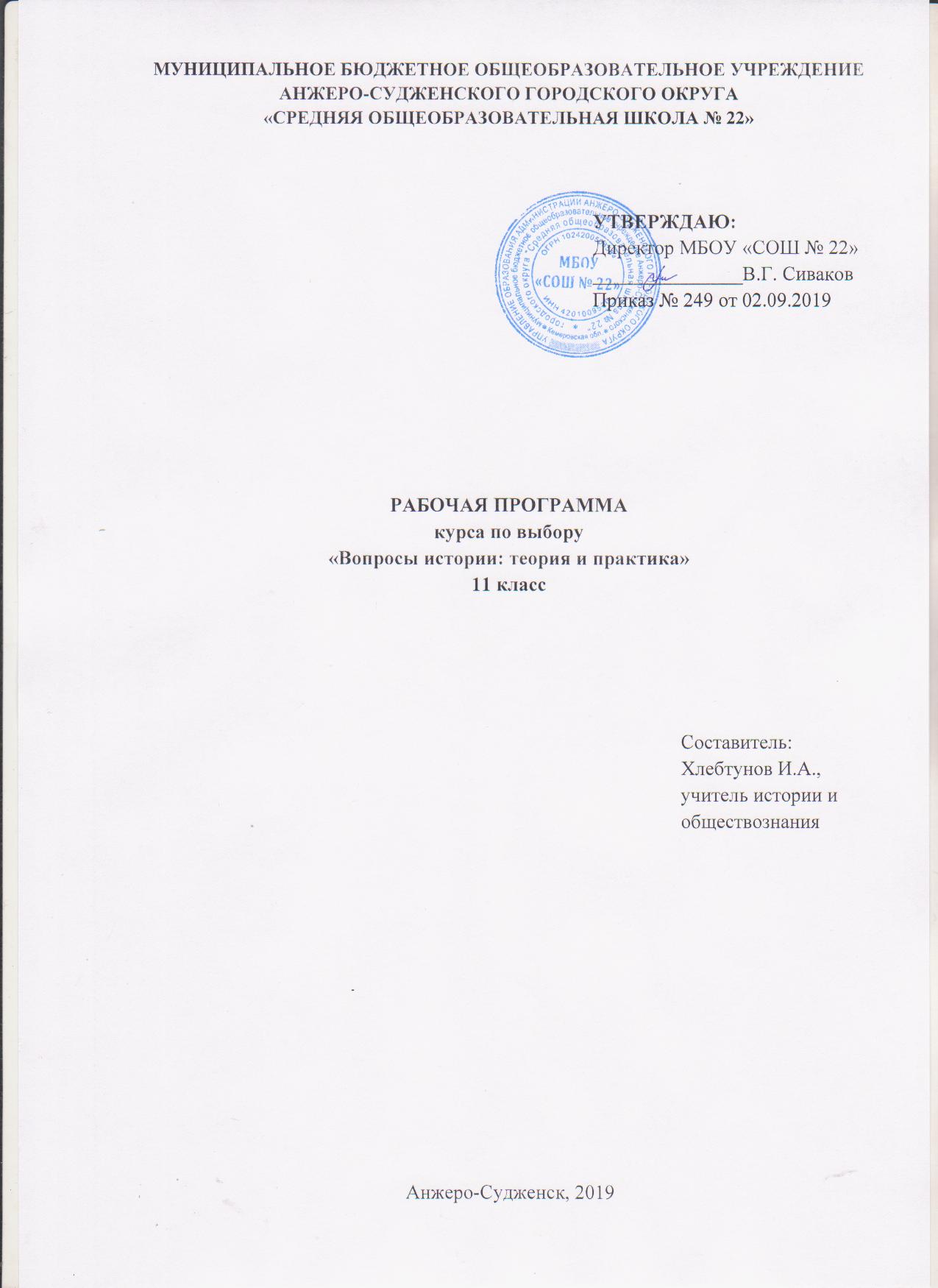 СодержаниеПояснительная запискаРабочая программа курса по выбору при получении среднего общего образования составлена на основе Федерального компонента государственного стандарта среднего (полного) общего образования, утверждённого приказом Министерства образования Российской Федерации от 05.03.2004 № 1089.Программа рассчитана на 34 часа (1 час в неделю).Цели:систематизация, углубление и обобщение знаний и умений учащихся по истории;подготовка учащихся к успешной сдаче ЕГЭ по истории.Задачи:преобразование содержания теоретического материала в более доступную для восприятия форму;освоение систематизированных знаний об истории человечества, формирование целостного представления о месте и роли России во всемирно-историческом процессе;раскрытие и понимание сущности исторических понятий разной степени сложности;применение социально-гуманитарных знаний в процессе решения познавательных и практических задач;способствовать формированию и развитию умений сравнивать исторических деятелей, определять и объяснять собственное отношение к историческим личностям;способствовать формированию умения работать с историческими документами, анализировать, извлекать нужную информацию;воспитание гражданственности, национальной идентичности, развитие мировоззренческих убеждений учащихся на основе осмысления ими исторически сложившихся культурных, религиозных, этнонациональных традиций, нравственных и социальных установок, идеологических доктрин;формирование исторического мышления – способности рассматривать события и явления с точки зрения их исторической обусловленности, сопоставлять различные версии и оценки исторических событий и личностей, определять собственное отношение к дискуссионным проблемам прошлого и современности.Результаты обученияРезультаты изучения курса приведены в разделе «Требования к уровню подготовки выпускников», который полностью соответствует стандарту. Требования направлены на реализацию личностно-ориентированного, деятельностного и практико-ориентированного подходов и задаются по трем базовым основаниям: «Знать/понимать», «Уметь».Учебно-тематический планСодержание курса Россия в XIX в.Внутренняя и внешняя политика Александра I. Россия при Павле I. Внутренняя политика. Реформы Александра I. Войны с Францией. Тильзитский мир. Война с Персией. Отечественная война 1812 г: основные сражения. Заграничный поход русской армии 1813-1814 гг. Венский конгресс. Священный союз.Восстание декабристов. Последние годы царствования Александра I. Аракчеев А. А. «Союз спасения». «Союз благоденствия». «Северное тайное общество» и «Южное тайное общество». Выступление декабристов на Сенатской площади 14 декабря 1825 года.Россия при Николае I: внутренняя и внешняя политика. Николай I . Расправа над декабристами. Кодификация законов, М. М. Сперанский. Реформы П. Д. Киселева и Е. Ф. Канкрина. Война с Персией. Война с Турцией. Кавказская война. Договоры с Китаем. Крымская война: причины, участники, ход военных действий, итоги. Парижский мирный договор.Общественная мысль в 1830-1850 гг. «Общество любомудров». «Теория официальной народности». Западники и славянофилы. «Общинный социализм» А. И. Герцена. Петрашевцы.Русская культура в первой половине XIX века. Развитие системы образования: университеты, институты, реальные училища. Развитие науки. Литература: романтизм, реализм. Искусство (живопись). Скульптура. Архитектура. Театр. Музыка.Александр II. Реформы 1860-1870-х гг. Александр II. Отмена крепостного права: причины, разработка реформы, проведение. Значение отмены крепостного права в России. Земская реформа. Судебная реформа. Городская реформа. Военная реформа. Реформа просвещения. Реформа печати. Значение либеральных реформ.Общественное движение второй половины XIX в. Либеральные идеи. Теория «крестьянского социализма». «Земля и воля». Народничество. Три течения в народничестве: бунтарское, заговорщическое, пропагандистское. «Хождение в народ». Раскол «Земли и воли»: «Черный передел» и «Народная воля». Убийство Александра II. Рабочее движение. «Освобождение труда». В. И. Ульянов (Ленин).Внутренняя и внешняя политика Александра III. Александр III. Контрреформы. Русско-турецкая война 1877-1878 гг. Образование военных блоков.Культура второй половины XIX в. Процесс демократизации культуры. Система образования. Развитие науки. Литература. Искусство. Живопись. Скульптура. Архитектура. Театр. Музыка. Печать и книгоиздательское дело.Повторение по теме «Россия в XIX веке».Россия в первой половине XX в.Социально-экономическое и политическое развитие страны в начале XX в. Русско-японская война. Особенности экономического развития России в начале XX в. Социальный состав населения. Политическое развитие. Николай II – последний российский император. Необходимость модернизации. Реформы С. Ю. Витте. Русско-японская война. Портмутский мирный договор. Образование первых в России политических партий.Революция 1905-1907 гг. Столыпин П. А. Причины революции. Основные события революции. Деятельность I и II Думы. Итоги первой русской революции. Реформы П. А. Столыпина.Культура в начале XX века. Серебряный век русской культуры. Развитие образования и науки. Выдающиеся писатели и поэты Серебряного века. Искусство. Живопись. Скульптура. Архитектура. Музыка.Россия в Первой мировой войне. Причины первой мировой войны, участники. Позиция большевиков. События на фронтах первой мировой войны. «Прогрессивный блок». Влияние войны на ситуацию в стране.Великая российская революция. Февральская революция 1917 года: причины, участники. От Февраля к Октябрю. Двоевластие. Октябрьская революция. Провозглашение и утверждение советской власти. II съезд Советов, первые декреты.Внутренняя и внешняя политика советского правительства в 1917-1920 гг. Гражданская война. Первые мероприятия Советской власти. Разгон Учредительного собрания. Брестский мир. Политика «военного коммунизма». Гражданская война: причины, участники, основные события. Интервенция. Итоги гражданской войны.Советская Россия, СССР в 1920-1930-е гг. Переход к новой экономической политике. Суть нэпа. Образование СССР. Политическая жизнь в 20-е – 30-е гг. Внутренняя борьба. Культ личности Сталина. Массовые репрессии. Ускоренная модернизация: индустриализация, коллективизация. Культурная революция.Великая Отечественная война 1941-1945 гг. СССР накануне войны. Основные этапы и сражения Великой Отечественной войны. Война с Японией. Героизм советских людей во время войны. Партизанское движение. Антигитлеровская коалиция. Итоги Великой Отечественной войны.Повторение по теме «Россия в первой половине XX века».Россия во второй половине XX в – начале XXI вв.СССР в первое послевоенное десятилетие. «Холодная война». Восстановление народного хозяйства. Идеологические кампании конца 1940-х гг. «Холодная война» и ее влияние на внутреннюю и внешнюю политику СССР.СССР в середине 1950-х – середине 1960-х гг. Н. С. Хрущев, приход к власти. XX съезд КПСС. «О культе личности и его последствия». Общественно-политическая жизнь страны. Реформы в социально-экономической сфере. Внешняя политика.СССР в середине 1960-х – середине 1980-х гг. Приход к власти Л. И. Брежнева. Экономическая реформа 1965 года. «Продовольственная программа». Концепция «Развитого социализма». Внешняя политика.СССР во второй половине 1980-х гг.: внутренняя и внешняя политика. М. С. Горбачев. Перестройка. Авария на Чернобыльской АЭС. Внешняя политика: «новое политическое мышление». События 1991 г. Распад СССР.Развитие науки и культуры в 1950 – 1980-х гг.Россия в 1992 – 2008 гг. Становление новой российской государственности. События 1993 г. Принятие Конституции 1993 г. Переход к рыночной экономике. Политическое, экономическое, национальное, культурное развитие современной России. Россия в системе современных международных отношений.Повторение по теме «Россия во второй половине XX в – начале XXI вв.». Требования к уровню подготовкиВ результате освоения курса ученик должензнать / понимать:основные факты, процессы, явления, характеризующие целостность отечественной и всемирной истории;периодизацию всемирной и отечественной истории;основные понятия курса;современные версии и трактовки важнейших проблем отечественной и всемирной истории;историческую обусловленность современных общественных процессов;особенности исторического пути России, ее роль в мировом сообществе;уметь:проводить поиск необходимой информации в источниках разного типа;критически анализировать источник исторической информации (характеризовать авторство источника, время, обстоятельства и цели его создания);анализировать историческую информацию, представленную в разных знаковых системах (текст, карта, таблица, схема, аудиовизуальный ряд);составлять хронологические и синхронистические таблицы;характеризовать периоды в развитии исторических процессов, масштабных событий;читать историческую карту с основой на легенду, использовать данные исторической карты для характеристики развития страны в отдельные периоды истории;характеризовать позиции историка, потомка, современника по разным проблемам исторического развития;рассказывать (устно или письменно) об исторических событиях, их участниках;составлять биографическую справку, характеристику деятельности исторической личности;соотносить единичные исторические факты и общие явления, процессы;показывать последовательность возникновения и развития исторических явлений;называть характерные черты событий и явлений;классифицировать исторические события и явления по разным основаниям;сравнивать исторические события и явления, раскрывать, чем объясняются различия;объяснять, в чем состояли мотивы и результаты деятельности отдельных людей в истории;участвовать в дискуссиях по историческим проблемам, формулировать собственную позицию по обсуждаемым вопросам, используя для аргументации исторические сведения;различать в исторической информации факты и мнения, исторические описания и исторические объяснения;устанавливать причинно-следственные связи между явлениями, пространственные и временные рамки изучаемых исторических процессов и явлений;представлять результаты изучения исторического материала в формах конспекта, реферата, рецензии;использовать приобретенные знания и умения в практической деятельности и повседневной жизни для:определения собственной позиции по отношению к явлениям современной жизни, исходя из исторической обусловленности;использования навыков исторического анализа при критическом восприятии получаемой извне социальной информации;соотнесения своих действий и поступков, окружающих с исторически возникшими формами социального поведения;осознания себя как представителя исторически сложившегося гражданского, этнокультурного, конфессионального сообщества, гражданина России.Список литературыЖукова Л. В. История Россия с древнейших времен до настоящего времени: учебное пособие / Л. В. Жукова. – М.: Издательство «Экзамен», 2019.Зуев М.Н. История России в схемах и таблицах: 6-11-й кл.: справ.материалы / М.Н. Зуев. – М.: Издательство «Экзамен», 2014.Северинов К. М. История. ЕГЭ: Теоретические материалы / К.М. Северинов. – СПб.: Тригон, 2018.Степанищев А.Т., Н.М. Белозёров. История в таблицах. 5-11 кл.: справочное пособие / А.Т. Степанищев, Н.М. Белозёров. – М.: Дрофа, 2011.Трифонова Н.О., Иванов С.С. История России IX-XXI вв. в датах / Н.О. Трифонова, С.С. Иванов. – М.: Эксмо, 2013.Данилов, А. А. Не уйти от требований дня // Преподавание истории в школе. - 2007. - № 1.Журин, И.А. Тематический контроль и рейтинговая система оценки знаний учащихся // Преподавание истории в школе. -2008. - № 5.Иоффе А.Н. Проблема оценивания в общественных дисциплинах // Преподавание истории и обществознания в школе. – 2005. - № 5.Капустняк, А.Г. О государственной аттестации выпускников 9 классов в условиях введения единой независимой оценки качества образования // Преподавание истории и обществознания в школе. - 2007. - № 8.Новые педагогические и информационные технологии в системе образования / Под ред. Е.С. Полат. – С., 2000.Тороп, В.В. Проблема использования информационных технологий в преподавании предметов социально-гуманитарного цикла // Преподавание истории в школе. 2007. - № 2.Пояснительная записка3Учебно-тематический план4Содержание курса5Требования к уровню подготовки8Список литературы10№Наименование темКоличество часов1Россия в XIX веке112Россия в первой половине XX века123Россия во второй половине XX в – начале XXI вв.11ИТОГО34